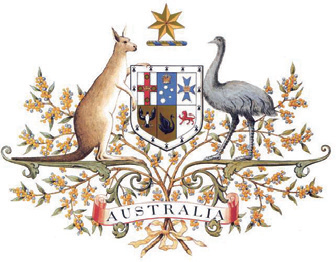 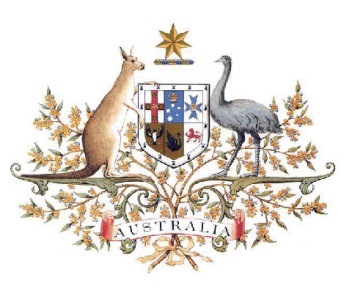 #lovegippsland Stronger Communities ProgramPROJECT PROPOSAL FORMThis form will assist Federal Member for Gippsland Darren Chester and the assessment committee to identify priority projects which may be eligible for funding under the #lovegippsland Stronger Communities Program.  Priority projects identified through this process will be invited separately to complete a formal online application. Please note that grant disbursements for successful Round 3 projects will not take place any earlier than November 1, 2017.Completed project proposal forms are due by Monday July 31, 2017 AT 5.00PM.Please return this form via email to darren.chester.mp@aph.gov.au or in person to either office at 126 Franklin Street, Traralgon or Level 1/89 Raymond Street, Sale. Or, via post to:#lovegippsland Stronger Communities ProgramOffice of Darren Chester MPPO Box 486 Sale Vic 3853Eligibility Checklist Please refer to the Program Guidelines and additional guidance materials at: https://www.business.gov.au/assistance/stronger-communities-programme 	Funding is sought for a small capital project. 	The funding requested is between $2,500 and $20,000. 	The project will receive a matching contribution from the organisation responsible for the project  	The project is located within the electorate of Gippsland	The organisation seeking funding has an ABN, and is either a local council or a not-for-profit which is not owned by a state or territory government. 	The project will improve local community participation, cohesion and/or contribute to community vibrancy and viability.Organisation DetailsName of your organisationAustralian Business Number (ABN)Is your organisation a not-for-profit?Physical AddressPostal AddressContact Details Head of your organisationProject detailsProject title What is the name of the project?  Project descriptionBrief describe what the project will physically deliver.  Project outcomes Briefly describe how this project will improve local community participation, cohesion and contribute to community vibrancy and viabilityFinancial DetailsProject costTotal project cost GST Grant requestedHow much Stronger Communities funding are you seeking? Grants of between $2,500 and $20,000 are available under the programAuthorisationI Confirm that:I am a person authorised on behalf of my organisation to submit this project proposal. The information provided in this form is complete and correct. To the best of my knowledge, I am not aware of any actual, apparent or potential conflicts of interest that would prevent my organisation from proceeding with the proposal outlined.Signed:....................................................................................................................................................Date:           /       /          Street Address Line 1Street Address Line 2Suburb/TownState/TerritoryPostcodeWebsitePostal Address Line 1Postal Address Line 2Suburb/TownState/TerritoryPostcodeTitle (eg. Mr/Mrs/Ms/Dr)First nameSurnamePositionTelephoneEmail AddressAuthorised officer namePosition titleOrganisation name